SAT ExerciseName of the student: Creating the SAT instance: characteristic equations for basic gates: NOT, AND, ORSAT solving: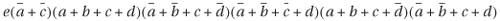 